Ag Shop Skills							Name:_________________Mr. Meredith								Period:_________CONCRETEWhat is Concrete?Concrete -Portland Cement  -Mortar -Why Concrete?_______________Insect and Rodent ProofDecay ResistantHighly Storm ResistantWear Resistant ________________Strong_________________Easy to use with little expense__________________________________Sanitary and easy to cleanEasily RecycledWhy not Concrete?Wears away when exposed to moving waterImportance of Silt TestThe ______________ ______________is key for looking at the __________ that will be mixed in with concrete ingredients. Ideally, you want a sandy loam or more ___________ soil.  soil is helpful especially due to the ___________ and___________________ of concrete. If concrete doesn’t have this ability it can crack.  Silt Test											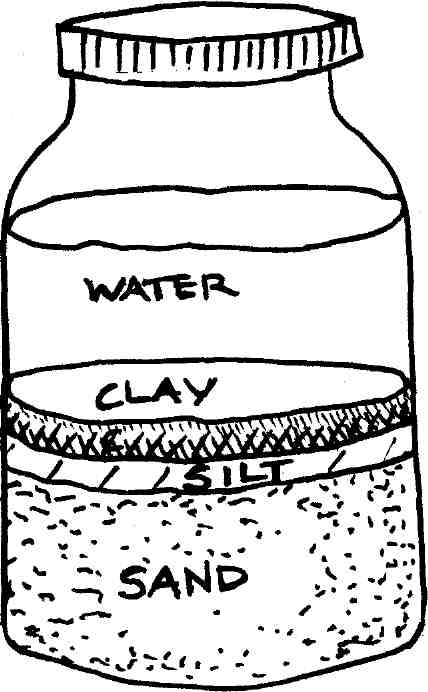 Mixing Concrete!You mix concrete to a _______________. The ratio is expressed in a 3 digit number called a ______________.EX:  a 1-2-3 mix has 1 part cement, 2 parts fine aggregate (sand)  and 3 parts coarse aggregateYour goal for your ratio is to get a __________________ ______________ Workable Mix Refers to the ___________________ of the wet concrete after the carious ingredients have been mixed ____________________. Characteristics of  A Workable Mix All _______________________ are cleanNo dry powder is presentNo ____________________ ____________________ in colorEvery particle of aggregate is covered with ________________ pasteMixture can be moved with a ______________________Chemical ProcessConcrete goes through a chemical process known as ___________________ Hydration – This is where the ___________ reacts with the cement, which _________ the other components together, eventually creating a ____________-like material.Chemical Admixtures___________________ – Speed up the chemical process of Hydration (CaCl, NaCl)_______________________ -  Slow the hydration process down__________ ________________________– trap air bubbles in the concrete to reduce damage during Freeze/Thaw______________________ – Changes the colorEstimating MaterialsDon’t want to spend money on extra or be short on a job. (both cost $)Order in ______________________ ________________________1  cubic yard= ___________ cubic ____________________ Formula______________________’ X ________________’ x _____________________’You may have to convert ______________ to ___________ (divide by 12)Example # 1Always add an additional ______% to make sure you have enough. Since we cannot order in half yards, round _____ to the nearest whole yard.Example # 2Formulas for AreaTriangle -  ½ (______________ x ________________) x ThicknessRectangle  - _____________ x ________________ x ____________________Circle -  (3.14 x ______________) x ________________Trapezoid  - _________ + __________  x Thickness		_____________________				2Practice ProblemsPreparing for a Form__________________ – metal or wooden structure that ________________ the concrete to the desired shape or form until it hardens._______________ or _________________– is the concrete _________ that provides a solid ____________ foundation for brick stone or black walls. Constructing FormsUses _____________, Clean, ___________________ lumberSharpen ___________________ evenly so that they can be driven in with easePlace stakes__________ inches apart Drive _________________ through stakes (duplex Nails) are bestUse wood sprayed with ________________________________________ stakes allow you to put at desired heightTransit or_______________ to determine desired ________________ Average slope will be _____________” fall.Making Joints _________________________ Joint – place where one pouring ____________ and another starts__________________ Joint – Is a _________________ break which permits concrete to ________________ and _____________________ without cracking. These joints are usually made with wood, galvanized metal or asphalt.Note – Control joints do not prevent concrete from _________________. Reinforced ConcreteConcrete can be strengthened by adding ____________ or _____________ mesh.As a rule of thumb you should lap bars______________ times the diameter.Ex. Rebar ½” should be put every__________ inches_____________” should be lapped every __________ inchesRebar should be at least ¾” from the surface. On average it is 1 ½” below the surface Pouring ConcreteMust have all tools ________________ concrete starts to set in ________ min.After spreading concrete you need to ___________________ it___________________ – moving a ______________________back and forth to remove ____________ concrete Then you will need to ___________ your concrete.Tamping – this is the process of settling the rocks at the bottom of your projectFinishingThen you need to ___________________ your project___________________ – bringing the __________ aggregate (sand) to the surface – this will make your concrete ______________.__________________ Finish – will leave your concrete _____________ so that you will not slip__________________ Finish -  This will leave you with a _____________ finish (more aesthetic than structural)Curing ProcessCuring is the amount of ____________ from consolidation to it reaches your desired _________________________Concrete takes hours to set but takes _____________ days to be cured!During this time it’s important to keep the concrete ____________________ so that you develop good _____________________  and strength.Strength increases with ____________!!!